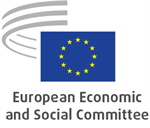 Civil Society High-Level ConferenceContinuing the success story of EU enlargement –Bringing benefits to the Western Balkans in advance of accessionInterpreting: EN/SL/BS-HR-MN-SR/MK/SQ into EN/SL/BS-HR-MN-SR/MK/SQMore information on the EESC:balkans@eesc.europa.euwww.eesc.europa.eu http://www.eesc.europa.eu/en/tags/western-balkans@EESC_REX  #EESC_WBFriday, 24 May 2024GRAND PLAZA HOTEL & CONGRESS CENTER, Ljubljana, SloveniaFriday, 24 May 2024GRAND PLAZA HOTEL & CONGRESS CENTER, Ljubljana, Slovenia08:30Registration of participants 09:00Opening session - EU accession path for the Western Balkans: focus on fundamentalsModerator: Neža Repanšek, EESC memberOliver Röpke, President of the EESCTanja Fajon, Deputy Prime Minister and Minister of Foreign and European Affairs of Slovenia (tbc)Olivér Várhelyi, Commissioner for Neighbourhood and Enlargement (tbc)Majlinda Bregu, Secretary General of the Regional Cooperation Council (tbc)DISCUSSION10:30Coffee break and press conference11:00EU accession path for the Western Balkans: reforms needed to ensure a successful next enlargementModerator: Neža Repanšek, EESC memberDubravka Šuica, Vice-President of the European Commission for Democracy and Demography (tbc)Luka Mesec, Deputy Prime Minister and Minister of Labour, Family, Social Affairs and Equal Opportunities of Slovenia (tbc)Klemen Grošelj, Member of the European Parliament (tbc)Krisela Hackaj, Executive Director, Cooperation & Development Institute (CDI)Strahinja Subotić, Programme Manager for the Our Europe programme area, European Policy Centre (CEP), Belgrade, Serbia DISCUSSION13:00Lunch14:30Contribution of oragnised civil society to the implementation of the new growth plan for the Western Balkans14:30Session I: Lessons learned from the EU’s Recovery and Resilience Fund (RRF)Moderator: Ionuţ Sibian, Vice-President of the EESC's Western Balkans Follow-up CommitteeMarjan Trobiš, President of the Association of Employers of Slovenia (tbc)Elena-Alexandra Calistru, EESC member: EESC opinion on Mid-term evaluation of the Recovery and Resilience FacilityTea Jarc, Confederal Secretary, European Trade Union Confederation (tbc)Ljudmila Novak, Member of the European Parliament (tbc)DISCUSSION15:30Session II: Accelerating the socio-economic convergence of the region with the EUModerator: Dragica Martinović Džamonja, Vice-President of the EESC's Western Balkans Follow-up CommitteeSaška Kumer, Vice President, Association of Free Trade Unions of Slovenia, and chair of the Regional Trade Union Council SolidarnostTatjana Shterjova Dushkovska, Secretary General, Western Balkans 6 Chamber Investment Forum (WB6 CIF) (tbc)Zdravko Ilić, Senior Technical Expert, Central European Free Trade Association (CEFTA) SecretariatBranimir Jovanović, economist, The Vienna Institute for International Economic Studies (wiiw)Andi Dobrushi, Director of Open Society Foundations (OSF) – Western Balkans DISCUSSION16:30Coffee break17:00Contribution of civil society to EU accession path for the Western Balkans: Conclusions on the implementation of the new growth plan for the Western BalkansDISCUSSION17:30 Summary of main messages and closing remarksChair: Andrej Zorko, President of the EESC's Western Balkans Follow-up Committee